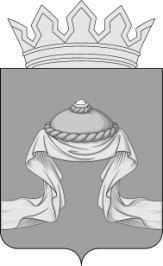 Администрация Назаровского районаКрасноярского краяПОСТАНОВЛЕНИЕ«08» 11 2019                                     г. Назарово                                           № 289-пО внесении изменений в постановление администрации Назаровского района от 29.10.2013 № 588-п «Об утверждении муниципальной программы Назаровского района «Обеспечение доступным и комфортным жильем жителей Назаровского района» В соответствии со ст. 179 Бюджетного кодекса Российской Федерации, постановлением администрации Назаровского района от 06.09.2013  № 449-п «Об утверждении Порядка принятия решений о разработке муниципальных программ Назаровского района, их формировании и реализации»,  постановлением администрации Назаровского района от 19.09.2013 № 480-п «Об утверждении перечня муниципальных программ администрации Назаровского района», руководствуясь Уставом муниципального образования Назаровский район Красноярского края, ПОСТАНОВЛЯЮ:     1. Внести в постановление администрации Назаровского района                       от 29.10.2013 № 588-п «Об утверждении муниципальной программы Назаровского района «Обеспечение доступным и комфортным жильем жителей Назаровского района» следующие изменения:   1.1. Приложение к постановлению изложить в новой редакции согласно приложению к настоящему постановлению.2. Признать утратившими силу постановления администрации Назаровского района:- от 09.11.2018 № 303-п «О внесении изменений в постановление администрации Назаровского района от 29.10.2013 № 588-п                                         «Об утверждении муниципальной программы Назаровского района «Обеспечение доступным и комфортным жильем жителей Назаровского района»;- от 02.04.2019 № 85-п «О внесении изменений в постановление администрации Назаровского района от 29.10.2013 № 588-п                                      «Об утверждении муниципальной программы Назаровского района «Обеспечение доступным  и комфортным жильем жителей Назаровского района»;- от 07.06.2019 № 135-п «О внесении изменений в постановление администрации Назаровского района от 29.10.2013 № 588-п                                       «Об утверждении муниципальной программы Назаровского района «Обеспечение доступным  и комфортным жильем жителей Назаровского района».3. Отделу организационной работы и документационного обеспечения администрации Назаровского района (Любавина) разместить постановление на официальном сайте муниципального образования Назаровский район Красноярского края в информационно-телекоммуникационной сети «Интернет».4. Контроль за выполнением постановления возложить на заместителя главы района по сельскому хозяйству и земельным отношениям (Недик). 5. Постановление вступает в силу в день, следующий за днем его официального опубликования в газете «Советское Причулымье».Глава района                                                                                  Г.В. АмпилоговаПриложение к постановлению администрацииНазаровского района от «08» 11 2019 № 289-пПриложение к постановлению администрации Назаровского района от 29.10.2013 № 588-пМуниципальная программа Назаровского района «Обеспечение доступным и комфортным жильем жителей Назаровского района» 1. ПАСПОРТ МУНИЦИПАЛЬНОЙ  ПРОГРАММЫ«ОБЕСПЕЧЕНИЕ ДОСТУПНЫМ И КОМФОРТНЫМ ЖИЛЬЕМ ЖИТЕЛЕЙ НАЗАРОВСКОГО РАЙОНА» 2.  Характеристика текущего состояния сферы обеспечения доступным и комфортным жильем жителей Назаровского района с указанием основных показателей социально-экономического развития Назаровского района и анализ социальных, финансово-экономических и прочих рисков реализации программыВ районе преимущественно преобладает жилищный фонд в деревянном исполнении, который с каждым годом ветшает, и требуется его планомерное обновление. В отдаленных населенных пунктах ежегодно остаются брошенными жилые дома, семьи из них выезжают в основном в административные центры  поселений. Для расселения таких семей требуется жилье. В районе ведется строительство жилых домов за счет средств индивидуальных жилых застройщиков, а также предприятий и организаций. Однако объемы строительства и ввода жилья не обеспечивают  полностью  решения проблемы. Кроме того, стоимость работ по формированию земельных участков, предоставляемых под жилищное строительство, а также техническая инвентаризация построенного жилья требует дополнительных материальных затрат от застройщиков. Устойчивое развитие территорий - это обеспечение при осуществлении градостроительной деятельности безопасности и благоприятных условий жизнедеятельности человека, ограничение негативного воздействия хозяйственной и иной деятельности на окружающую среду и обеспечение охраны и рационального использования природных ресурсов в интересах настоящего и будущего поколений.Территориальное планирование направлено на определение в документах территориального планирования назначения территорий исходя из совокупности социальных, экономических, экологических и иных факторов в целях обеспечения устойчивого развития территорий, развития инженерной, транспортной и социальной инфраструктур, обеспечения учета интересов граждан и их объединений Российской Федерации, субъектов Российской Федерации, муниципальных образований.Развитие территории Назаровского района  базируется на документах территориального планирования муниципальных образований: района                        и поселений. Данные документы являются правовой основой для подготовки документации по планировке территории и последующего размещения объектов капитального строительства.Генеральные планы, совмещенные с проектом детальной планировки, разработаны в 1991 году институтом «Востсибагропромпроект» только для                  6 населенных пунктов Назаровского района. В состав Назаровского района входит 10 сельских поселений,                              60 населенных пунктов. По итогам реализации долгосрочной целевой подпрограммы «О территориальном планировании края на 2009 - 2011 годы» разработаны и утверждены документы территориального планирования                      и градостроительного зонирования. На территории Назаровского района утверждены Правила землепользования и застройки всех территорий, входящих в состав Назаровского района: Верхнеададымский, Гляденский, Дороховский, Краснополянский, Красносопкинский, Преображенский, Павловский, Подсосенский, Степновский, Сахаптинский сельсоветы. На территории Назаровского района утверждены следующие документы территориального планирования:- Схема территориального планирования муниципального образования Назаровский район, утверждена решением Назаровского районного Совета депутатов от 20.06.2013 № 35-207 «Об утверждении Схемы территориального планирования муниципального образования Назаровский район»;- Генеральный план с. Красная Поляна, утвержден решением Краснополянского сельского Совета депутатов от 31.03.2015 № 51-137                   «По проекту генерального плана села Красная Поляна Назаровского района Красноярского края»;	- Генеральный план Красносопкинского сельсовета, утвержден решением Красносопкинского сельского Совета депутатов от 24.05.2013                 № 36-95 «Об утверждении генерального плана Красносопкинского сельсовета  Назаровского района Красноярского края с разработкой генерального плана п. Красная Сопка».Вышеперечисленные документы территориального планирования                         и градостроительного зонирования актуализированы (приведены                                 в соответствие с действующим законодательством) в 2016-2018 годах.Отсутствие в Назаровском районе необходимых документов территориального планирования поселений приводит в реальных условиях                 к невозможности принятия обоснованных решений о развитии сельских поселений.Таким образом, потребность в обеспечении сельских поселений градостроительной документацией в соответствии с требованиями градостроительного законодательства актуальна. Генеральные планы поселений необходимы для дальнейшего развития территорий (выделения элементов планировочной структуры, установления параметров планируемого развития элементов планировочной структуры дорог, улиц, проездов, линий связи, объектов инженерной и транспортной инфраструктур).В целях реализации градостроительных документов в соответствии                     с действующим законодательством требуется постоянное внесение изменений в документы территориального планирования и градостроительного зонирования.При этом важным условием успешной реализации муниципальной программы является управление рисками с целью минимизации их влияния     на достижение целей муниципальной программы.При реализации муниципальной программы возможны финансовые риски, связанные со снижением объемов финансирования программных мероприятий за счет бюджетов всех уровней, со спецификой целей и задач муниципальной программы.При реализации программы возможны социальные риски, связанные                     с изменением численного состава населения Назаровского района.Финансирование мероприятий муниципальной программы в очередном финансовом году будет осуществляться с учетом результатов мониторинга и оценки эффективности реализации муниципальной программы в отчетном периоде.3. Приоритеты и цели социально-экономического развития в сфере обеспечения доступным и комфортным жильем жителей Назаровского района, описание основных целей и задач программы, прогноз развитияПриоритеты государственной политики в сфере обеспечения доступным и комфортным жильем жителей Назаровского района определены                                 в соответствии с Указом Президента Российской Федерации от 07.05.2012                   № 600 «О мерах по обеспечению граждан Российской Федерации доступным              и комфортным жильем и повышению качества жилищно-коммунальных услуг» (далее – Указ № 600), а также Концепцией долгосрочного социально-экономического развития Российской Федерации на период до 2022 года, утвержденной распоряжением Правительства Российской Федерации                        от 17.11.2008 № 1662-р.В целях реализации жилищной политики разработана долгосрочная целевая программа «О территориальном планировании, градостроительном зонировании и документации по планировке территории Красноярского края», утвержденная Постановлением Правительства Красноярского края                             от 30.09.2013 № 514-п «Об утверждении государственной программы Красноярского края «Создание условий для обеспечения доступным                            и комфортным жильем граждан».Приоритетом государственной политики является улучшение качества жилищного фонда, повышение комфортности условий проживания.          Обеспечение доступным жильем граждан является одним из приоритетов муниципальной политики по наращиванию экономического потенциала села, реализации национального проекта. Цели программы соответствуют: приоритетам государственной жилищной политики, определенным Концепцией долгосрочного                   социально-экономического развития Российской Федерации на период                      до 2022 года, а также целевым ориентирам, определенным Указом Президента РФ от 7 мая 2012 г. N 600 "О мерах по обеспечению граждан Российской Федерации доступным и комфортным жильем и повышению качества жилищно-коммунальных услуг".Стратегическая цель муниципальной политики в жилищной сфере на период до 2022 года - создание комфортной среды обитания                                           и жизнедеятельности для человека, которая позволяет не только удовлетворять жилищные потребности, но и обеспечивает высокое качество жизни в целом.Достижение целей программы осуществляется путем решения следующих задач:1. Стимулирование малоэтажного жилищного строительства в районе.2. Обеспечение документами территориального планирования и градостроительного зонирования (внесение в них изменений), документацией по планировке территорий поселений Назаровского район.Целесообразность продолжения реализации направления стимулирования жилищного строительства на территории района подтверждается планируемыми мероприятиями, направленными на поддержку развития жилищного строительства:- комплексная градостроительная планировка территорий в целях строительства жилья;- развитие строительства жилья экономкласса, в первую очередь, малоэтажного, которое отвечает современным стандартам энергоэффективности и экологичности и доступно гражданам со средним уровнем доходов;- развитие социальной инфраструктуры параллельно со строительством жилья эконом класса.Территориальное планирование направлено на определение назачения территорий, исходя из совокупности социальных, экономических, экологических и иных факторов, в целях обеспечения устойчивого развития территорий, развития инженерной, транспортной и социальной инфраструктур. Данные документы являются правовой основой для подготовки документации по планировке территории и последующего размещения объектов капитального строительства.4. Механизм реализации отдельных мероприятий программы4.1.      Реализация мероприятий подпрограммы «Переселение граждан                     из аварийного жилищного фонда в муниципальных образованиях Назаровского района» и выбор исполнителей мероприятий данной подпрограммы осуществляется  в соответствие с Жилищным кодексом Российской Федерации, Федеральным законом от 21.07.2007 № 185-ФЗ                    «О Фонде содействия реформированию жилищно-коммунального хозяйства», постановлением Правительства РФ от 30.12.2017 № 1710 «Об утверждении государственной программы Российской Федерации «Обеспечение доступным и комфортным жильем и коммунальными услугами граждан Российской Федерации», постановлением Правительства Российской Федерации от 28.01.2006 № 47 «О признании помещения жилым помещением, жилого помещения непригодным для проживания и многоквартирного дома аварийным и подлежащим сносу или реконструкции», на основании решения Назаровского районного Совета депутатов «О районном бюджете на очередной финансовый год и плановый период» и настоящей подпрограммой.4.2. Реализация мероприятий подпрограммы «Территориальное планирование, градостроительное зонирование и документация по планировке территории Назаровского района» и выбор исполнителей мероприятий данной подпрограммы осуществляется в соответствие с Указом Президента Российской Федерации от 07.05.2012 № 600 «О мерах по обеспечению граждан Российской Федерации доступным и комфортным жильем и повышению качества жилищно-коммунальных услуг», постановлением Правительства РФ от 30.12.2017 № 1710 «Об утверждении государственной программы Российской Федерации «Обеспечение доступным и комфортным жильем и коммунальными услугами граждан Российской Федерации», постановлением Правительства Красноярского края от 30.09.2013 № 514-п «Об утверждении государственной программы Красноярского края «Создание условий для обеспечения доступным и комфортным жильем граждан», на основании решения Назаровского районного Совета депутатов «О районном бюджете на очередной финансовый год и плановый период» и настоящей подпрограммой.4.3. Реализация программы осуществляется администрацией Назаровского района. 4.4. Главными распорядителями средств районного бюджета, предусмотренных на реализацию программы, является администрация Назаровского района. Исполнителями мероприятий по обеспечению реализации муниципальной программы являются специалисты по вопросам архитектуры и градостроительной деятельности администрации Назаровского района.4.5.   Финансирование подпрограммных и программных  мероприятий осуществляется за счет краевого и районного бюджетов.4.6. Главным распорядителем средств районного бюджета, предусмотренного на реализацию мероприятий подпрограмм, является администрация Назаровского района.4.7. Контроль за целевым и эффективным использованием средств районного бюджета осуществляет ревизионная комиссия Назаровского района.Администрация Назаровского района выполняет координирующую роль при реализации программы. Механизм реализации отдельных мероприятий муниципальной программы (описание организационных, экономических и правовых механизмов, необходимых для эффективной реализации отдельных мероприятий программы; последовательность выполнения отдельных мероприятий программы, их взаимоувязанность) подробно представлен в соответствующих подпрограммах.5. Прогноз конечных результатов программы, характеризующих целевое состояние (изменение состояния) уровня и качества жизни населения, социальной сферы, экономики, степени реализации других общественно значимых интересов и потребностей в соответствующей сфере на территории Назаровского районаОжидаемыми результатами реализации муниципальной программы являются следующие:-возможность сноса жилых домов, признанных в установленном порядке аварийными и подлежащими сносу; -оформление правоустанавливающих документов на земельные участки для муниципальных жилых объектов;-постановка на инвентаризационный учет муниципальных жилых объектов;-проведение обследования муниципальных жилых домов с подготовкой технических заключений;-подготовка генеральных планов 9 сельсоветов, входящих в состав Назаровского района;-внесение изменений в действующие документы территориального планирования и градостроительного зонирования Назаровского района.-внесение изменений в Нормативы градостроительного проектирования для территории Назаровского района (в связи с изменением действующих нормативов проектирования);-возможность предоставления земельных участков под все виды строительства,  возможность выдачи разрешения на строительство и ввода в эксплуатацию  объектов капитального строительства;-приведение градостроительной документации Назаровского района в соответствие с требованиями Градостроительного кодекса РФ и иными нормативно-правовыми актами;-создание условий для рационального и эффективного управления территорией района;-автоматизированное формирование основной градостроительной документации. Подготовка отчетов;-изменение состояния актуальности документов. Отражение связей документов с изменениями и дополнениями к документам.6. Перечень подпрограмм с указанием сроков их реализации и ожидаемых результатовПеречень мероприятий подпрограмм и мероприятий программы с указанием распределителей бюджетных средств, форм расходования бюджетных средств, сроков исполнения, объемов и источников финансирования приведен в приложениях  3-4 к муниципальной программе.7. Информация о распределении планируемых расходов по отдельным мероприятиям программы подпрограммамИнформация о распределении планируемых расходах по отдельным мероприятиям муниципальной программы, подпрограммам с указанием главных распорядителей средств районного бюджета, а также по годам реализации приведены в приложении 1 к настоящей муниципальной программе.8. Информация о бюджетных ассигнованиях направленных на реализацию научной, научно-технической и инновационной деятельности	Программа не содержит мероприятий, направленных на реализацию научной, научно-технической и инновационной деятельности. 9. Информация о ресурсном обеспечении и прогнозной оценке расходов на реализацию целей муниципальной программы с учетом источников финансирования, в том числе за счет районного бюджетаРесурсное обеспечение и прогнозная оценка расходов на реализацию целей муниципальной программы с учетом источников финансирования, в том числе по уровням бюджетной системы, в разрезе мероприятий приведены в приложении  2 к настоящей муниципальной программе. Приложение 1к паспорту муниципальной программы«Обеспечение доступным и комфортным жильем жителей Назаровского района» Перечень целевых показателей и показателей результативности программы с расшифровкой плановых значений по годам ее реализацииПриложение 2к паспорту муниципальной программы«Обеспечение доступным и комфортным жильем жителей Назаровского района»  Значения целевых показателей на долгосрочный периодПриложение 1к муниципальной программе «Обеспечение доступным и комфортным жильем жителей Назаровского района»  Информация о распределении планируемых расходов по отдельным мероприятиям программы, подпрограммам муниципальной программы Приложение 2к муниципальной программе«Обеспечение доступным и комфортным жильем жителей Назаровского района» Информация о ресурсном обеспечении и прогнозной оценке расходов на реализацию целей муниципальной программы с учетом источников финансирования, в том числе средства краевого и районного бюджетов Приложение 3к муниципальной программе  Назаровского района «Обеспечение доступным и комфортным жильем жителей Назаровского района» Подпрограмма «Переселение граждан из аварийного жилищного фонда в муниципальных образованиях Назаровского района» 1. ПАСПОРТ ПОДПРОГРАММЫ2. ОСНОВНЫЕ РАЗДЕЛЫ ПОДПРОГРАММЫ2.1. ПОСТАНОВКА ОБЩЕРАЙОННОЙ ПРОБЛЕМЫ И ОБОСНОВАНИЕ НЕОБХОДИМОСТИ РАЗРАБОТКИ ПОДПРОГРАММЫ.Назаровский район включает в себя территории 10 сельсоветов: Верхнеададымский, Гляденский, Дороховский, Краснополянский, Красносопкинский, Павловский, Подсосенский, Преображенский, Сахаптинский, Степновский. Число населенных пунктов 60, из них                              с численностью населения более 1000 человек – 7.	Численность населения района на 01.01.2019 составляет 21,644 тыс. человек.           В районе преимущественно преобладает жилищный фонд в деревянном исполнении, который с каждым годом ветшает, и требуется его планомерное обновление. В отдаленных населенных пунктах ежегодно остаются брошенными жилые дома, семьи  из них выезжают в основном                                    в административные центры  поселений. Для расселения таких семей требуется жилье. В районе ведется строительство жилых домов за счет средств индивидуальных жилых застройщиков, а также предприятий и организаций. Однако объемы строительства и ввода жилья не обеспечивают  полностью  решения проблемы. Кроме того, стоимость работ по формированию земельных участков, предоставляемых под жилищное строительство, а также техническая инвентаризация построенного жилья требует дополнительных материальных затрат от застройщиков. Уже много лет не осуществлялось строительство муниципального жилья. Ввиду несоответствия требованиям, предъявляемым к жилым помещениям, аварийное жилье не только не обеспечивает комфортное проживание граждан, но и создает угрозу для жизни и здоровья проживающих в нем людей.Уровень цен на жилые помещения, недостаток бюджетных средств                       и отсутствие доступного финансово-кредитного механизма не позволяют большинству граждан, проживающих в аварийных домах, самостоятельно приобрести или получить на условиях найма жилые помещения удовлетворительного качества.В целях снижения социальной напряженности и улучшения качества жилищного фонда в Назаровском районе осуществляется реализация программных мероприятий, направленных на улучшение жилищных условий граждан, ликвидацию аварийного жилищного фонда.2.2. ОСНОВНАЯ ЦЕЛЬ, ЗАДАЧИ, ЭТАПЫ И СРОКИ ВЫПОЛНЕНИЯ ПОДПРОГРАММЫ, ЦЕЛЕВЫЕ ИНДИКАТОРЫЦелью Подпрограммы является обеспечение жильем граждан, проживающих в жилых домах муниципальных образований Назаровского района, признанных в установленном порядке аварийным и подлежащем сносу. Для достижения цели необходимо решить следующую задачу:- стимулирование малоэтажного жилищного строительства в районе.Для реализации задачи необходимо создать систему муниципальной поддержки граждан для улучшения жилищных условий как основного стимула обновления жилищного фонда. Этапы и сроки выполнения подпрограммы.Отдельные этапы подпрограммы не устанавливаются. Срок реализации подпрограммы: 2019-2022 годы.Оценка реализации подпрограммы производится по целевым индикаторам, представленным в приложении 1 к подпрограмме.2.3. МЕХАНИЗМ РЕАЛИЗАЦИИ ПОДПРОГРАММЫРеализация мероприятий подпрограммы «Переселение граждан                         из аварийного жилищного фонда в муниципальных образованиях Назаровского района» и выбор исполнителей мероприятий данной подпрограммы осуществляется в соответствие с Жилищным кодексом Российской Федерации, Федеральным законом от 21.07.2007 № 185-ФЗ                  «О Фонде содействия реформированию жилищно-коммунального хозяйства», постановлением Правительства РФ от 30.12.2017 № 1710 «Об утверждении государственной программы Российской Федерации «Обеспечение доступным и комфортным жильем и коммунальными услугами граждан Российской Федерации», постановлением Правительства Российской Федерации                         от 28.01.2006 № 47 «О признании помещения жилым помещением, жилого помещения непригодным для проживания и многоквартирного дома аварийным и подлежащим сносу или реконструкции», на основании решения Назаровского районного Совета депутатов «О районном бюджете на очередной финансовый год и плановый период» и настоящей подпрограммой.Средства районного бюджета на финансирование мероприятий подпрограммы выделяются на:- проведение работ по межеванию земельных участков для муниципального жилья;- проведение технической инвентаризации муниципального жилья;- обследование муниципальных жилых домов (подготовка технического заключения).Критериями отбора земельных участков и муниципальных жилых домов являются:- наличие в жилом доме двух и более квартир;- наличие зарегистрированных граждан в жилых домах, в том числе несовершеннолетние;-  год постройки многоквартирного жилого дома.Финансирование подпрограммных мероприятий осуществляется за счет краевого и районного бюджетов. Главным распорядителем средств районного бюджета, предусмотренного на реализацию мероприятий подпрограммы, является администрация Назаровского района. 	Контроль за целевым и эффективным использованием средств районного бюджета осуществляет ревизионная комиссия Назаровского района.2.4 . УПРАВЛЕНИЕ ПОДПРОГРАММОЙ И КОНТРОЛЬ ЗА ХОДОМ ЕЕ ВЫПОЛНЕНИЯОрганизационные, методические функции осуществляют специалисты по вопросам архитектуры и градостроительной деятельности администрации Назаровского района. Отчет о реализации программы предоставляется ответственным исполнителем программы ежеквартально не позднее 10 числа второго месяца, следующего за отчетным, в финансовое управление администрации района и отдел экономического анализа и прогнозирования администрации района. Контроль за целевым использованием средств районного бюджета осуществляет ревизионная комиссия Назаровского района.2.5. ОЦЕНКА СОЦИАЛЬНО-ЭКОНОМИЧЕСКОЙ ЭФФЕКТИВНОСТИПоставленные цели и задачи подпрограммы соответствуют социально-экономическим приоритетам Назаровского района. Реализация мероприятий подпрограммы позволит решить вопрос сноса жилых домов, признанных в установленном порядке аварийными и подлежащими сносу.2.6. МЕРОПРИЯТИЯ ПОДПРОГРАММЫПеречень мероприятий подпрограммы с указанием  распределителей бюджетных средств, форм расходования бюджетных средств, сроков исполнения,  объемов и источников финансирования   приведен в приложении 2 к подпрограмме.2.7. ОБОСНОВАНИЕ ФИНАНСОВЫХ, МАТЕРИАЛЬНЫХ И ТРУДОВЫХ ЗАТРАТИсточником финансирования подпрограммных мероприятий являются средства районного бюджета.Всего на реализацию подпрограммных мероприятий потребуется 90,0  тыс. рублей, в том числе: 0,0 тыс. рублей в 2019 году; 30,0 тыс. рублей в 2020 году;  30,0 тыс. рублей  в 2021 году; 30,0 тыс. рублей  в 2022 году.Приложение 1 к подпрограмме «Переселение гражданиз аварийного жилищного фонда в муниципальных образованиях Назаровского района» Перечень целевых индикаторов подпрограммыПриложение 2 к подпрограмме «Переселение гражданиз аварийного жилищного фонда в муниципальных образованиях Назаровского района» Перечень мероприятий подпрограммы Приложение 4к муниципальной программе «Обеспечение доступным и комфортным жильем жителей Назаровского района» Подпрограмма «Территориальное планирование, градостроительное зонирование и документация по планировке территории Назаровского района» 1. ПАСПОРТ ПОДПРОГРАММЫ2. ОСНОВНЫЕ РАЗДЕЛЫ ПОДПРОГРАММЫ2.1.  ПОСТАНОВКА ОБЩЕРАЙОННОЙ ПРОБЛЕМЫ И ОБОСНОВАНИЕ НЕОБХОДИМОСТИ РАЗРАБОТКИ ПОДПРОГРАММЫГрадостроительная деятельность осуществляется в виде территориального планирования, градостроительного зонирования                                     и планировки территории, обеспечивающих устойчивое развитие территорий поселений Назаровского района путем сбалансированного учета сложившихся экологических, экономических, социальных, инженерно-технических и иных факторов.Система градостроительного проектирования предполагает иерархическую систему последовательного формирования градостроительной документации, начиная от генерального плана поселения и заканчивая проектами планировки и проектами их межевания. В соответствии с этой утвержденной градостроительной документацией в итоге формируются градостроительные планы отдельных земельных участков для осуществления нового строительства (или реконструкции существующих) конкретных объектов капитального строительства.Градостроительство является базовой отраслью, обеспечивающей устойчивое социально-экономическое развитие территорий.Территориальное планирование - планирование развития территорий, в том числе для установления функциональных зон, зон планируемого размещения объектов капитального строительства для государственных или муниципальных нужд, зон с особыми условиями использования территорий.Устойчивое развитие территорий - это обеспечение при осуществлении градостроительной деятельности безопасности и благоприятных условий жизнедеятельности человека, ограничение негативного воздействия хозяйственной и иной деятельности на окружающую среду и обеспечение охраны и рационального использования природных ресурсов в интересах настоящего и будущего поколений.Территориальное планирование направлено на определение в документах территориального планирования назначения территорий исходя из совокупности социальных, экономических, экологических и иных факторов в целях обеспечения устойчивого развития территорий, развития инженерной, транспортной и социальной инфраструктур, обеспечения учета интересов граждан и их объединений Российской Федерации, субъектов Российской Федерации, муниципальных образований.Развитие территории Назаровского района  базируется на документах территориального планирования муниципальных образований - района и поселений. Данные документы являются правовой основой для подготовки документации по планировке территории и последующего размещения объектов капитального строительства.Генеральные планы, совмещенные с проектом детальной планировки, разработаны в 1991 году институтом «Востсибагропромпроект» только для                  6 населенных пунктов Назаровского района. В состав Назаровского района входит 10 сельских поселений,                                  60 населенных пунктов. По итогам реализации долгосрочной целевой подпрограммы «О территориальном планировании края на 2009 - 2011 годы» разработаны и утверждены документы территориального планирования                          и градостроительного зонирования. На территории Назаровского района утверждены Правила землепользования и застройки всех территорий, входящих в состав Назаровского района: Верхнеададымский, Гляденский, Дороховский, Краснополянский, Красносопкинский, Преображенский, Павловский, Подсосенский, Степновский, Сахаптинский сельсоветы. На территории Назаровского района утверждены следующие документы территориального планирования:- Схема территориального планирования муниципального образования Назаровский район, утверждена решением Назаровского районного Совета депутатов от 20.06.2013 № 35-207 «Об утверждении Схемы территориального планирования муниципального образования Назаровский район»;- Генеральный план с. Красная Поляна, утвержден решением Краснополянского сельского Совета депутатов от 31.03.2015 № 51-137                       «По проекту генерального плана села Красная Поляна Назаровского района Красноярского края»;	- Генеральный план Красносопкинского сельсовета, утвержден решением Красносопкинского сельского Совета депутатов от 24.05.2013 № 36-95 «Об утверждении генерального плана Красносопкинского сельсовета  Назаровского района Красноярского края с разработкой генерального плана п. Красная Сопка».Вышеперечисленные документы территориального планирования                         и градостроительного зонирования актуализированы (приведены в соответствие с действующим законодательством) в 2016-2018 годах.В условиях постоянно меняющейся градостроительной ситуации, связанной с изменением границ земельных участков, их разрешенного использования, подготовкой документации по развитию улично-дорожной сети и другими факторами, требуется своевременная актуализация градостроительной документации. В связи с этим в годах планируется разработать материалы по внесению изменений в указанную документацию.Таким образом, потребность в обеспечении сельских поселений градостроительной документацией в соответствии с требованиями градостроительного законодательства актуальна. Генеральные планы поселений необходимы для дальнейшего развития территорий (выделения элементов планировочной структуры, установления параметров планируемого развития элементов планировочной структуры дорог, улиц, проездов, линий связи, объектов инженерной и транспортной инфраструктур).Отсутствие в Назаровском районе необходимых документов территориального планирования поселений приводит в реальных условиях к невозможности принятия обоснованных решений о развитии сельских поселений.2.2. ОСНОВНАЯ ЦЕЛЬ, ЗАДАЧИ, ЭТАПЫ И СРОКИ ВЫПОЛНЕНИЯ ПОДПРОГРАММЫ, ЦЕЛЕВЫЕ ИНДИКАТОРЫЦелью Подпрограммы является обеспечение устойчивого развития территорий на основе территориального планирования и градостроительного зонирования, создание условий для рационального и эффективного управления территорией района.Для достижения цели необходимо решить следующую задачу:- обеспечение документами территориального планирования, градостроительное зонирование и документация по планировке территорий сельских поселений Назаровского района.- автоматизированное формирование основной градостроительной документации. Подготовка отчетов;- изменение состояния актуальности документов. Отражение связей документов с изменениями и дополнениями к документам.Документация позволит увидеть целостную картину баланса земельного фонда и распределение его по землепользователям, а также структуру земельных угодий и варианты трансформации земельного фонда по переводу его из одного разрешенного вида использования в другой. Кроме этого определить потребности в капиталовложениях во все отрасли на расчетный срок.Отдельные этапы подпрограммы не устанавливаются. Срок реализации подпрограммы: 2019-2022 годы.Оценка реализации подпрограммы производится по целевым индикаторам, представленным в приложении №1 к подпрограмме.2.3. МЕХАНИЗМ РЕАЛИЗАЦИИ ПОДПРОГРАММЫРеализация мероприятий подпрограммы «Территориальное планирование, градостроительное зонирование и документация по планировке территории Назаровского района» и выбор исполнителей мероприятий данной подпрограммы осуществляется  в  соответствие с Указом Президента Российской Федерации от 07.05.2012 № 600 «О мерах по обеспечению граждан Российской Федерации доступным и комфортным жильем и повышению качества жилищно-коммунальных услуг», постановлением Правительства РФ от 30.12.2017 № 1710 «Об утверждении государственной программы Российской Федерации «Обеспечение доступным и комфортным жильем и коммунальными услугами граждан Российской Федерации», постановлением Правительства Красноярского края от 30.09.2013 № 514-п «Об утверждении государственной программы Красноярского края «Создание условий для обеспечения доступным и комфортным жильем граждан», на основании решения Назаровского  районного  Совета депутатов «О районном бюджете на очередной финансовый год и плановый период» и настоящей подпрограммой.Финансирование подпрограммных мероприятий осуществляется за счет краевого и районного бюджетов. Главным распорядителем средств районного бюджета, предусмотренного на реализацию мероприятий подпрограммы, является администрация Назаровского района. 	Контроль за целевым и эффективным использованием средств районного бюджета осуществляет ревизионная комиссия Назаровского района.Средства районного бюджета на финансирование мероприятий подпрограммы выделяются на:- организацию и проведение торгов на право заключения муниципальных контрактов на выполнение работ по разработке, актуализации и внесению изменений в градостроительную документацию;-подготовку исходных данных, сбор информации и контроль за выполнением мероприятий подпрограммы;-организацию и проведение согласований, предусмотренных Градостроительным Кодексом, опубликование материалов в средствах массовой информации;- приобретение программного продукта для автоматизации формирования основной градостроительной документации. 2.4. УПРАВЛЕНИЕ ПОДПРОГРАММОЙ И КОНТРОЛЬ ЗА ХОДОМ ЕЕ ВЫПОЛНЕНИЯОрганизационные, методические функции осуществляют специалисты по вопросам архитектуры и градостроительной деятельности администрации Назаровского района. Отчет о реализации программы предоставляется ответственным исполнителем программы ежеквартально не позднее 10 числа второго месяца, следующего за отчетным, в финансовое управление администрации района и отдел экономического анализа и прогнозирования администрации района. Контроль за целевым использованием средств районного бюджета осуществляет ревизионная комиссия Назаровского района.2.5. ОЦЕНКА СОЦИАЛЬНО-ЭКОНОМИЧЕСКОЙ ЭФФЕКТИВНОСТИ Поставленные цели и задачи подпрограммы соответствуют социально-экономическим приоритетам Назаровского района. Основные затраты на реализацию подпрограммы складываются из затрат на изготовление проектной документации, затрат на межевание территорий, приобретение программного обеспечения. Реализация мероприятий подпрограммы позволит:-  подготовить генеральные планы  9 (девяти) сельсоветов; - предоставлять земельные участки под все виды строительства, возможность выдавать разрешения на строительство и ввод в эксплуатацию объектов капитального строительства;- привести градостроительную документацию Назаровского района                                 в соответствие с требованием Градостроительного кодекса РФ  и иными правовыми актами РФ;-автоматизировать формирование основной градостроительной документации. 2.6. МЕРОПРИЯТИЯ ПОДПРОГРАММЫПеречень мероприятий подпрограммы с указанием  распределителей бюджетных средств, форм расходования бюджетных средств, сроков исполнения, объемов и источников финансирования приведен в приложении     № 2 к подпрограмме.2.7. ОБОСНОВАНИЕ ФИНАНСОВЫХ, МАТЕРИАЛЬНЫХ И ТРУДОВЫХ ЗАТРАТИсточником финансирования средств, необходимых на реализацию подпрограммных мероприятий являются средства районного бюджета.Всего на реализацию подпрограммных мероприятий потребуется 0,0 тыс. рублей, в том числе: 0,0 тыс. рублей в 2019 году, 0,0 тыс. рублей в 2020 году, 0,0 тыс. рублей  в 2021 году, 0,0 тыс. рублей в 2022году.Приложение 1 к подпрограмме «Территориальное планирование, градостроительное зонирование и документация по планировке территории Назаровского района» Перечень целевых индикаторов подпрограммыПриложение 2 к подпрограмме «Территориальное планирование, градостроительное зонирование и документация по планировке территории Назаровского района» Перечень мероприятий подпрограммы Наименование программы       Муниципальная программа «Обеспечение доступным и комфортным жильем жителей Назаровского района»  Основания для разработки         программы               Бюджетный кодекс Российской Федерации статья  179;  Постановление администрации Назаровского района от 06.09.2013 № 449-п «Об утверждении Порядка принятия решений о разработке муниципальных программ Назаровского района, их формирования и реализации»;Постановление администрации Назаровского района от 19.09.2013 № 480-п «Об утверждении перечня муниципальных программ администрации Назаровского района»        Ответственный исполнитель  программыАдминистрация Назаровского районаСоисполнители программыОтсутствуютПеречень  подпрограмм и отдельных мероприятий муниципальной программыПодпрограмма 1. Переселение граждан из аварийного жилищного фонда в муниципальных образованиях Назаровского района.Подпрограмма 2. Территориальное планирование, градостроительное зонирование и документация по планировке территорий Назаровского района.Отдельное мероприятие по выполнению кадастровых работ для муниципального жилья.Цели программы  Повышение доступности жилья и качества жилищного обеспечения населения.Задачи программыСтимулирование малоэтажного жилищного строительства в районе.Целевые индикаторы и показатели результативностиПриложение 1 и 2 к паспорту муниципальной программыЭтапы и сроки реализации программы         2014-2022 годыИнформация по ресурсному обеспечению программы, в том числе в разбивке по источникам финансирования по годам реализации программыОбъем финансирования по годам реализации муниципальной программы:2014 год – 2936,1 тыс. рублей2015 год –  2201,8 тыс. рублей;2016 год –  5481,1 тыс. рублей;2017 год – 33,0 тыс. рублей;2018 год – 0,0 тыс. рублей;2019 год – 5010,0 тыс. рублей;2020 год – 160,0 тыс. рублей;2021 год – 160,0 тыс. рублей;2022 год – 160,0 тыс. рублей.№  
п/пЦели,    
задачи,   
показатели Цели,    
задачи,   
показатели Единица
измеренияВес показателяВес показателяИсточник 
информации2019 год2020 год2021 год2022 год1    Цель: Повышение  доступности   жилья   и   качества жилищного обеспечения населения.Цель: Повышение  доступности   жилья   и   качества жилищного обеспечения населения.Цель: Повышение  доступности   жилья   и   качества жилищного обеспечения населения.Цель: Повышение  доступности   жилья   и   качества жилищного обеспечения населения.Цель: Повышение  доступности   жилья   и   качества жилищного обеспечения населения.Цель: Повышение  доступности   жилья   и   качества жилищного обеспечения населения.Цель: Повышение  доступности   жилья   и   качества жилищного обеспечения населения.Цель: Повышение  доступности   жилья   и   качества жилищного обеспечения населения.Цель: Повышение  доступности   жилья   и   качества жилищного обеспечения населения.Задача 1: Стимулирование малоэтажного жилищного строительства в районе.Задача 1: Стимулирование малоэтажного жилищного строительства в районе.Задача 1: Стимулирование малоэтажного жилищного строительства в районе.Задача 1: Стимулирование малоэтажного жилищного строительства в районе.Задача 1: Стимулирование малоэтажного жилищного строительства в районе.Задача 1: Стимулирование малоэтажного жилищного строительства в районе.Задача 1: Стимулирование малоэтажного жилищного строительства в районе.Задача 1: Стимулирование малоэтажного жилищного строительства в районе.Задача 1: Стимулирование малоэтажного жилищного строительства в районе.Подпрограмма 1 Переселение граждан из аварийного жилищного фонда в муниципальных образованиях Назаровского района.Подпрограмма 1 Переселение граждан из аварийного жилищного фонда в муниципальных образованиях Назаровского района.Подпрограмма 1 Переселение граждан из аварийного жилищного фонда в муниципальных образованиях Назаровского района.Подпрограмма 1 Переселение граждан из аварийного жилищного фонда в муниципальных образованиях Назаровского района.Подпрограмма 1 Переселение граждан из аварийного жилищного фонда в муниципальных образованиях Назаровского района.Подпрограмма 1 Переселение граждан из аварийного жилищного фонда в муниципальных образованиях Назаровского района.Подпрограмма 1 Переселение граждан из аварийного жилищного фонда в муниципальных образованиях Назаровского района.Подпрограмма 1 Переселение граждан из аварийного жилищного фонда в муниципальных образованиях Назаровского района.Подпрограмма 1 Переселение граждан из аварийного жилищного фонда в муниципальных образованиях Назаровского района.1.1Наличие правоустанавливающих документов на земельные участки для муниципальных жилых объектовНаличие правоустанавливающих документов на земельные участки для муниципальных жилых объектовкол-во объектовХХ00001.2Постановка на инвентаризационный учет муниципальных жилых домов Постановка на инвентаризационный учет муниципальных жилых домов кол-во объектовХХ00001.3Проведение обследования муниципальных жилых домов с подготовкой технического заключенияПроведение обследования муниципальных жилых домов с подготовкой технического заключениякол-во объектов0,50,512112Задача 2: Обеспечение документами территориального планирования сельских поселений Назаровского района.Задача 2: Обеспечение документами территориального планирования сельских поселений Назаровского района.Задача 2: Обеспечение документами территориального планирования сельских поселений Назаровского района.Задача 2: Обеспечение документами территориального планирования сельских поселений Назаровского района.Задача 2: Обеспечение документами территориального планирования сельских поселений Назаровского района.Задача 2: Обеспечение документами территориального планирования сельских поселений Назаровского района.Задача 2: Обеспечение документами территориального планирования сельских поселений Назаровского района.Задача 2: Обеспечение документами территориального планирования сельских поселений Назаровского района.Задача 2: Обеспечение документами территориального планирования сельских поселений Назаровского района.Подпрограмма 2 Территориальное планирование, градостроительное зонирование и документация по планировке территории Назаровского района.Подпрограмма 2 Территориальное планирование, градостроительное зонирование и документация по планировке территории Назаровского района.Подпрограмма 2 Территориальное планирование, градостроительное зонирование и документация по планировке территории Назаровского района.Подпрограмма 2 Территориальное планирование, градостроительное зонирование и документация по планировке территории Назаровского района.Подпрограмма 2 Территориальное планирование, градостроительное зонирование и документация по планировке территории Назаровского района.Подпрограмма 2 Территориальное планирование, градостроительное зонирование и документация по планировке территории Назаровского района.Подпрограмма 2 Территориальное планирование, градостроительное зонирование и документация по планировке территории Назаровского района.Подпрограмма 2 Территориальное планирование, градостроительное зонирование и документация по планировке территории Назаровского района.Подпрограмма 2 Территориальное планирование, градостроительное зонирование и документация по планировке территории Назаровского района.2.1. Подготовка генеральных планов территорий сельсоветов(возможность предоставления земельных участков под все виды строительства, возможность выдачи разрешения на строительство и ввода в эксплуатацию  объектов капитального строительства)Подготовка генеральных планов территорий сельсоветов(возможность предоставления земельных участков под все виды строительства, возможность выдачи разрешения на строительство и ввода в эксплуатацию  объектов капитального строительства)кол-во объектовкол-во объектовХ09002.2. Приведение градостроительной документации Назаровского района в соответствие с требованиями Градостроительного кодекса РФ и иными нормативно-правовыми актами РФ (внесение изменений в схему территориального планирования Назаровского района, генеральные планы поселений, правила землепользования и застройки поселений, в нормативы градостроительного проектирования).Приведение градостроительной документации Назаровского района в соответствие с требованиями Градостроительного кодекса РФ и иными нормативно-правовыми актами РФ (внесение изменений в схему территориального планирования Назаровского района, генеральные планы поселений, правила землепользования и застройки поселений, в нормативы градостроительного проектирования).Кол-во объектовКол-во объектовХ00002.3.Автоматизация формирования основной градостроительной документации, путем приобретения программного продукта.Автоматизация формирования основной градостроительной документации, путем приобретения программного продукта.Кол-во объектовКол-во объектовХ100003.Отдельное мероприятие по выполнению кадастровых работ для муниципального жильяОтдельное мероприятие по выполнению кадастровых работ для муниципального жильяКол-во объектовКол-во объектов0,52222№ 
п/пЦели,  
целевые 
показателиЕдиница 
измеренияОтчетный финансовый год2018Текущий финансовый год2019Очередной финансовый год2020Плановый периодПлановый периодДолгосрочный период по годамДолгосрочный период по годамДолгосрочный период по годамДолгосрочный период по годамДолгосрочный период по годам№ 
п/пЦели,  
целевые 
показателиЕдиница 
измеренияОтчетный финансовый год2018Текущий финансовый год2019Очередной финансовый год2020первый год планового периода2021второй год планового периода2022202320242025202620271  Цель: Повышение  доступности   жилья   и   качества жилищного обеспечения населенияЦель: Повышение  доступности   жилья   и   качества жилищного обеспечения населенияЦель: Повышение  доступности   жилья   и   качества жилищного обеспечения населенияЦель: Повышение  доступности   жилья   и   качества жилищного обеспечения населенияЦель: Повышение  доступности   жилья   и   качества жилищного обеспечения населенияЦель: Повышение  доступности   жилья   и   качества жилищного обеспечения населенияЦель: Повышение  доступности   жилья   и   качества жилищного обеспечения населенияЦель: Повышение  доступности   жилья   и   качества жилищного обеспечения населенияЦель: Повышение  доступности   жилья   и   качества жилищного обеспечения населенияЦель: Повышение  доступности   жилья   и   качества жилищного обеспечения населенияЦель: Повышение  доступности   жилья   и   качества жилищного обеспечения населенияЗадача 1: Стимулирование малоэтажного жилищного строительства в районеЗадача 1: Стимулирование малоэтажного жилищного строительства в районеЗадача 1: Стимулирование малоэтажного жилищного строительства в районеЗадача 1: Стимулирование малоэтажного жилищного строительства в районеЗадача 1: Стимулирование малоэтажного жилищного строительства в районеЗадача 1: Стимулирование малоэтажного жилищного строительства в районеЗадача 1: Стимулирование малоэтажного жилищного строительства в районеЗадача 1: Стимулирование малоэтажного жилищного строительства в районеЗадача 1: Стимулирование малоэтажного жилищного строительства в районеЗадача 1: Стимулирование малоэтажного жилищного строительства в районеЗадача 1: Стимулирование малоэтажного жилищного строительства в районеПодпрограмма 1 Переселение граждан из аварийного жилищного фонда в муниципальных образованиях Назаровского района.Подпрограмма 1 Переселение граждан из аварийного жилищного фонда в муниципальных образованиях Назаровского района.Подпрограмма 1 Переселение граждан из аварийного жилищного фонда в муниципальных образованиях Назаровского района.Подпрограмма 1 Переселение граждан из аварийного жилищного фонда в муниципальных образованиях Назаровского района.Подпрограмма 1 Переселение граждан из аварийного жилищного фонда в муниципальных образованиях Назаровского района.Подпрограмма 1 Переселение граждан из аварийного жилищного фонда в муниципальных образованиях Назаровского района.Подпрограмма 1 Переселение граждан из аварийного жилищного фонда в муниципальных образованиях Назаровского района.Подпрограмма 1 Переселение граждан из аварийного жилищного фонда в муниципальных образованиях Назаровского района.Подпрограмма 1 Переселение граждан из аварийного жилищного фонда в муниципальных образованиях Назаровского района.Подпрограмма 1 Переселение граждан из аварийного жилищного фонда в муниципальных образованиях Назаровского района.Подпрограмма 1 Переселение граждан из аварийного жилищного фонда в муниципальных образованиях Назаровского района.1.1Наличие правоустанавливающих документов на земельные участки для муниципальных жилых объектовкол-во объектов00000100001.2Постановка на инвентаризационный учет муниципальных жилых домов кол-во объектов00000100001.3Проведение обследования муниципальных жилых домов с подготовкой технического заключения кол-во объектов 1121010000Задача 2: Обеспечение документами территориального планирования сельских поселений Назаровского районаЗадача 2: Обеспечение документами территориального планирования сельских поселений Назаровского районаЗадача 2: Обеспечение документами территориального планирования сельских поселений Назаровского районаЗадача 2: Обеспечение документами территориального планирования сельских поселений Назаровского районаЗадача 2: Обеспечение документами территориального планирования сельских поселений Назаровского районаЗадача 2: Обеспечение документами территориального планирования сельских поселений Назаровского районаЗадача 2: Обеспечение документами территориального планирования сельских поселений Назаровского районаЗадача 2: Обеспечение документами территориального планирования сельских поселений Назаровского районаЗадача 2: Обеспечение документами территориального планирования сельских поселений Назаровского районаЗадача 2: Обеспечение документами территориального планирования сельских поселений Назаровского районаЗадача 2: Обеспечение документами территориального планирования сельских поселений Назаровского районаПодпрограмма 2 Территориальное планирование, градостроительное зонирование и документация по планировке территории Назаровского района.Подпрограмма 2 Территориальное планирование, градостроительное зонирование и документация по планировке территории Назаровского района.Подпрограмма 2 Территориальное планирование, градостроительное зонирование и документация по планировке территории Назаровского района.Подпрограмма 2 Территориальное планирование, градостроительное зонирование и документация по планировке территории Назаровского района.Подпрограмма 2 Территориальное планирование, градостроительное зонирование и документация по планировке территории Назаровского района.Подпрограмма 2 Территориальное планирование, градостроительное зонирование и документация по планировке территории Назаровского района.Подпрограмма 2 Территориальное планирование, градостроительное зонирование и документация по планировке территории Назаровского района.Подпрограмма 2 Территориальное планирование, градостроительное зонирование и документация по планировке территории Назаровского района.Подпрограмма 2 Территориальное планирование, градостроительное зонирование и документация по планировке территории Назаровского района.Подпрограмма 2 Территориальное планирование, градостроительное зонирование и документация по планировке территории Назаровского района.Подпрограмма 2 Территориальное планирование, градостроительное зонирование и документация по планировке территории Назаровского района.2.1. Подготовка генеральных  планов территорий сельсоветов(возможность предоставления земельных участков под все виды строительства, возможность выдачи разрешения на строительство и ввода в эксплуатацию  объектов капитального строительства)кол-во объектов09000000002.2. Приведение градостроительной документации Назаровского района в соответствие с требованиями Градостроительного кодекса РФ и иными нормативно-правовыми актами РФ (внесение изменений в схему территориального планирования Назаровского района, генеральные планы поселений, правила землепользования и застройки поселений, в нормативы градостроительного проектирования).кол-во объектов01111111112.3.Автоматизация формирования основной градостроительной документации, путем приобретения программного продукта.Кол-во объектов01000000003.Отдельное мероприятие по выполнению кадастровых работ для муниципального жильяКол-во объектов2222010000Статус (государственная программа, подпрограмма)Наименование  программы, подпрограммыНаименование ГРБСКод бюджетной классификации Код бюджетной классификации Код бюджетной классификации Код бюджетной классификации Расходы 
(тыс. руб.), годыРасходы 
(тыс. руб.), годыРасходы 
(тыс. руб.), годыРасходы 
(тыс. руб.), годыРасходы 
(тыс. руб.), годыСтатус (государственная программа, подпрограмма)Наименование  программы, подпрограммыНаименование ГРБСГРБСРз
ПрЦСРВР2019 год2020 год2021 год2022 годИтого за 2019-2022 годыМуниципальная программа«Обеспечение доступным и комфортным жильем жителей Назаровского района»всего расходные обязательства по программе, в том числе:ХХХХ5010,0160,0160,0160,05490,0Муниципальная программа«Обеспечение доступным и комфортным жильем жителей Назаровского района»Администрация Назаровского районаХХХХ5010,0160,0160,0160,05490,0Подпрограмма 1Переселение граждан из аварийного жилищного фонда в муниципальных образованиях Назаровского района.Проведение обследования муниципальных жилых домов с подготовкой технического заключениявсего расходные обязательства по подпрограмме, в том числе:ХХХ9,0160,0160,0160,0489,0Подпрограмма 1Переселение граждан из аварийного жилищного фонда в муниципальных образованиях Назаровского района.Проведение обследования муниципальных жилых домов с подготовкой технического заключенияАдминистрация Назаровского района016050113100852902009,0160,0160,0160,0489,0Подпрограмма 3Территориальное планирование, градостроительное зонирование и документация по планировке территории Назаровского районавсего расходные обязательства по подпрограмме, в том числе:ХХХ501,00,00,00,0501,0Подпрограмма 3Территориальное планирование, градостроительное зонирование и документация по планировке территории Назаровского районаАдминистрация Назаровского района016010413300746602004500,00,00,00,04500,0Отдельное мероприятиеВыполнение кадастровых работ в отношении земельных участков для муниципального жильяАдминистрация Назаровского района016010413300S4660240501,00,00,00,0501,0СтатусНаименование муниципальной программы, подпрограммы муниципальной программыИсточник финансированияОценка расходов
(тыс. руб.), годыОценка расходов
(тыс. руб.), годыОценка расходов
(тыс. руб.), годыОценка расходов
(тыс. руб.), годыСтатусНаименование муниципальной программы, подпрограммы муниципальной программыИсточник финансирования2019 год2020 год2020 год2021 год2022 годИтого за 2019-2022 годыМуниципальная программа«Обеспечение доступным и комфортным жильем жителей Назаровского района»  Всего                    5010,0160,0160,0160,0160,05490,0Муниципальная программа«Обеспечение доступным и комфортным жильем жителей Назаровского района»  в том числе:             Муниципальная программа«Обеспечение доступным и комфортным жильем жителей Назаровского района»  краевой бюджет           Муниципальная программа«Обеспечение доступным и комфортным жильем жителей Назаровского района»  районный бюджет5010,0160,0160,0160,0160,05490,0Подпрограмма 1Переселение граждан из аварийного жилищного фонда в муниципальных образованиях Назаровского района.Всего                    9,0160,0160,0160,0160,0489,0Подпрограмма 1Переселение граждан из аварийного жилищного фонда в муниципальных образованиях Назаровского района.в том числе:             Подпрограмма 1Переселение граждан из аварийного жилищного фонда в муниципальных образованиях Назаровского района.краевой бюджет           Подпрограмма 1Переселение граждан из аварийного жилищного фонда в муниципальных образованиях Назаровского района.районный бюджет9,0160,0160,0160,0160,0489,0Подпрограмма 1Переселение граждан из аварийного жилищного фонда в муниципальных образованиях Назаровского района.в том числе:             Подпрограмма 1Переселение граждан из аварийного жилищного фонда в муниципальных образованиях Назаровского района.краевой бюджет           Подпрограмма 1Переселение граждан из аварийного жилищного фонда в муниципальных образованиях Назаровского района.районный бюджет0,00,00,00,00,00,0Подпрограмма 3Территориальное планирование, градостроительное зонирование и документация по планировке территории Назаровского района.Всего                    4500,00,00,00,00,04500,0Подпрограмма 3Территориальное планирование, градостроительное зонирование и документация по планировке территории Назаровского района.в том числе:             Подпрограмма 3Территориальное планирование, градостроительное зонирование и документация по планировке территории Назаровского района.краевой бюджет           Подпрограмма 3Территориальное планирование, градостроительное зонирование и документация по планировке территории Назаровского района.районный бюджет4500,00,00,00,00,00,0Отдельное мероприятиеВыполнение кадастровых работ в отношении земельных участков для муниципального жильяВсего                    501,00,00,00,00,0501,00,00,027,0Отдельное мероприятиеВыполнение кадастровых работ в отношении земельных участков для муниципального жильяв том числе:             0,00,027,0Отдельное мероприятиеВыполнение кадастровых работ в отношении земельных участков для муниципального жильякраевой бюджет           0,00,027,0Отдельное мероприятиеВыполнение кадастровых работ в отношении земельных участков для муниципального жильярайонный бюджет501,00,00,00,00,0501,00,00,027,0Наименование подпрограммы «Переселение граждан из аварийного жилищного фонда в муниципальных образованиях Назаровского района» (далее - подпрограмма)Наименование муниципальной программы, в рамках которой реализуется подпрограмма«Обеспечение доступным и комфортным жильем жителей Назаровского района» Исполнитель подпрограммыАдминистрация Назаровского района Цель Обеспечение жильем граждан, проживающих в жилых домах муниципальных образований Назаровского района, признанных в установленном порядке аварийным и подлежащем сносу.Задачи Стимулирование малоэтажного жилищного строительства в районе.Целевые 
индикаторыНаличие правоустанавливающих документов на земельные участки для муниципальных жилых объектов. Постановка на инвентаризационный учет муниципальных жилых домов.Проведение обследования муниципальных жилых домов с подготовкой технических заключений. Приложение 1 и 2 к паспорту муниципальной подпрограммы.Сроки 
реализации 2014 – 2022 гг.Объемы и источники финансированияИсточник финансирования: средства районного бюджета.Объем финансирования по годам реализации  муниципальной программы: 2014 год – 107,00 тыс. рублей2015 год –  0,0 тыс. рублей;2016 год –  100,00 тыс. рублей;2017 год – 0,0 тыс. рублей;2018 год – 0,0 тыс. рублей;2019 год – 0,0 тыс. рублей;2020 год – 0,0 тыс. рублей;2021 год – 0,0 тыс. рублей;2022 год – 0,0 тыс. рублей.Система организации контроля за исполнением подпрограммыКонтроль за ходом реализации подпрограммы осуществляет администрация Назаровского района.Контроль за целевым использованием средств районного бюджета осуществляет ревизионная комиссия Назаровского района.№  
п/пЦель,    
целевые индикаторы 
Цель,    
целевые индикаторы 
Единица
измеренияИсточник 
информации2018 год2019 год 2020 год2021 год2022 годЦель подпрограммы: обеспечение жильем граждан, проживающих в жилых домах муниципальных образований Назаровского района, признанных в установленном порядке аварийным и подлежащем сносу.Цель подпрограммы: обеспечение жильем граждан, проживающих в жилых домах муниципальных образований Назаровского района, признанных в установленном порядке аварийным и подлежащем сносу.Цель подпрограммы: обеспечение жильем граждан, проживающих в жилых домах муниципальных образований Назаровского района, признанных в установленном порядке аварийным и подлежащем сносу.Цель подпрограммы: обеспечение жильем граждан, проживающих в жилых домах муниципальных образований Назаровского района, признанных в установленном порядке аварийным и подлежащем сносу.Цель подпрограммы: обеспечение жильем граждан, проживающих в жилых домах муниципальных образований Назаровского района, признанных в установленном порядке аварийным и подлежащем сносу.Цель подпрограммы: обеспечение жильем граждан, проживающих в жилых домах муниципальных образований Назаровского района, признанных в установленном порядке аварийным и подлежащем сносу.Цель подпрограммы: обеспечение жильем граждан, проживающих в жилых домах муниципальных образований Назаровского района, признанных в установленном порядке аварийным и подлежащем сносу.Цель подпрограммы: обеспечение жильем граждан, проживающих в жилых домах муниципальных образований Назаровского района, признанных в установленном порядке аварийным и подлежащем сносу.1Наличие правоустанавливающих документов на земельные участки для  муниципальных жилых объектовНаличие правоустанавливающих документов на земельные участки для  муниципальных жилых объектовкол-во объектов000002Постановка на инвентаризационный учет муниципальных жилых домовПостановка на инвентаризационный учет муниципальных жилых домовкол-во объектов000003Проведение обследования муниципальных жилых домов с подготовкой технических заключенийПроведение обследования муниципальных жилых домов с подготовкой технических заключенийкол-во объектов11211Наименование  программы, подпрограммыНаименование  программы, подпрограммыГРБС Код бюджетной классификацииКод бюджетной классификацииКод бюджетной классификацииКод бюджетной классификацииКод бюджетной классификацииРасходы 
(тыс. руб.), годыРасходы 
(тыс. руб.), годыРасходы 
(тыс. руб.), годыРасходы 
(тыс. руб.), годыРасходы 
(тыс. руб.), годыОжидаемый результат от реализации подпрограммного мероприятия 
(в натуральном выражении)Наименование  программы, подпрограммыНаименование  программы, подпрограммыГРБС ГРБСРзПрРзПрЦСРВР2019 год2020 год2021 год2022 годИтогоОжидаемый результат от реализации подпрограммного мероприятия 
(в натуральном выражении)Цель подпрограммы: обеспечение жильем граждан, проживающих в жилых домах муниципальных образований Назаровского района, признанных в установленном порядке аварийным и подлежащем сносуЦель подпрограммы: обеспечение жильем граждан, проживающих в жилых домах муниципальных образований Назаровского района, признанных в установленном порядке аварийным и подлежащем сносуЦель подпрограммы: обеспечение жильем граждан, проживающих в жилых домах муниципальных образований Назаровского района, признанных в установленном порядке аварийным и подлежащем сносуЦель подпрограммы: обеспечение жильем граждан, проживающих в жилых домах муниципальных образований Назаровского района, признанных в установленном порядке аварийным и подлежащем сносуЦель подпрограммы: обеспечение жильем граждан, проживающих в жилых домах муниципальных образований Назаровского района, признанных в установленном порядке аварийным и подлежащем сносуЦель подпрограммы: обеспечение жильем граждан, проживающих в жилых домах муниципальных образований Назаровского района, признанных в установленном порядке аварийным и подлежащем сносуЦель подпрограммы: обеспечение жильем граждан, проживающих в жилых домах муниципальных образований Назаровского района, признанных в установленном порядке аварийным и подлежащем сносуЦель подпрограммы: обеспечение жильем граждан, проживающих в жилых домах муниципальных образований Назаровского района, признанных в установленном порядке аварийным и подлежащем сносуЦель подпрограммы: обеспечение жильем граждан, проживающих в жилых домах муниципальных образований Назаровского района, признанных в установленном порядке аварийным и подлежащем сносуЦель подпрограммы: обеспечение жильем граждан, проживающих в жилых домах муниципальных образований Назаровского района, признанных в установленном порядке аварийным и подлежащем сносуЦель подпрограммы: обеспечение жильем граждан, проживающих в жилых домах муниципальных образований Назаровского района, признанных в установленном порядке аварийным и подлежащем сносуЦель подпрограммы: обеспечение жильем граждан, проживающих в жилых домах муниципальных образований Назаровского района, признанных в установленном порядке аварийным и подлежащем сносуЦель подпрограммы: обеспечение жильем граждан, проживающих в жилых домах муниципальных образований Назаровского района, признанных в установленном порядке аварийным и подлежащем сносуЗадача: стимулирование малоэтажного жилищного строительства в районе.Задача: стимулирование малоэтажного жилищного строительства в районе.Задача: стимулирование малоэтажного жилищного строительства в районе.Задача: стимулирование малоэтажного жилищного строительства в районе.Задача: стимулирование малоэтажного жилищного строительства в районе.Задача: стимулирование малоэтажного жилищного строительства в районе.Задача: стимулирование малоэтажного жилищного строительства в районе.Задача: стимулирование малоэтажного жилищного строительства в районе.Задача: стимулирование малоэтажного жилищного строительства в районе.Задача: стимулирование малоэтажного жилищного строительства в районе.Задача: стимулирование малоэтажного жилищного строительства в районе.Задача: стимулирование малоэтажного жилищного строительства в районе.Задача: стимулирование малоэтажного жилищного строительства в районе.Мероприятие 1.1: Межевание земельных участков для муниципального жилья                                                     Мероприятие 1.1: Межевание земельных участков для муниципального жилья                                                     Администрация Назаровского района0160412131 00 85210131 00 852102440,00,00,00,00,0Наличие правоустанавливающих документов на земельные участки для  муниципальных жилых объектовМероприятие 1.2:Техническая инвентаризация муниципального жилья Мероприятие 1.2:Техническая инвентаризация муниципального жилья Администрация Назаровского района016050113100 8522013100 852202440,00,00,00,00,0Постановка на инвентаризационный учет муниципальных жилых домов Мероприятие 1.3:Проведение обследования муниципальных жилых домов с подготовкой технических заключенийМероприятие 1.3:Проведение обследования муниципальных жилых домов с подготовкой технических заключенийАдминистрация Назаровского района016050113100 8529013100 8529024430,0160,030,030,0250,0Подготовка технических заключений для 3-х муниципальных жилых домовНаименование подпрограммы «Территориальное планирование, градостроительное зонирование и документация по планировке территории Назаровского района» (далее - подпрограмма)Наименование муниципальной подпрограммы, в рамках которой реализуется подпрограмма«Обеспечение доступным и комфортным жильем жителей Назаровского района» Исполнитель подпрограммыАдминистрация Назаровского района Цель Обеспечение устойчивого развития территории на основе территориального планирования и градостроительного зонирования, создание условий для рационального и эффективного управления территорией района.Задачи Обеспечение документами территориального планирования сельских поселений Назаровского района.Целевые 
индикаторыОбеспечение документами территориального планирования сельских поселений Назаровского района:- подготовка генеральных планов территорий 9 сельсоветов, входящих в состав Назаровского района; - возможность предоставления земельных участков под все виды строительства, возможность выдачи разрешения на строительство и ввода в эксплуатацию объектов капитального строительства;- приведение градостроительной документации Назаровского района в соответствие с требованием Градостроительного кодекса РФ  и иными правовыми актами РФ;- Выполнение работ по актуализации Схемы территориального планирования муниципального образования Назаровский район;- Выполнение работ по актуализации  генерального плана Красносопкинского сельсовета Назаровского района;- Выполнение работ по актуализации  Правил землепользования и застройки Верхнеададымского, Гляденского, Дороховского, Краснополянского, Красносопкинского, Павловского, Подсосенского, Преображенского, Сахаптинского, Степновского  сельсоветов Назаровского района Красноярского края-автоматизация формирования основной градостроительной документации.Сроки 
реализации 2014 – 2022 гг.Объемы и источники финансированияОбъем финансирования по годам реализации  муниципальной подпрограммы:2014 год – 1000,0 тыс. рублей2015 год –  2201,75 тыс. рублей;2016 год –  2000,00 тыс. рублей;2017 год – 0,0 тыс. рублей;2018 год – 0,0 тыс. рублей;2019 год – 0,0 тыс. рублей;2020 год – 0,0 тыс. рублей;2021 год – 0,0тыс. рублей;2022 год – 0,0 тыс. рублей.Система организации контроля за исполнением подпрограммыКонтроль за ходом реализации подпрограммы осуществляет администрация Назаровского района.Контроль за целевым использованием средств районного бюджета осуществляет ревизионная комиссия Назаровского района.№  
п/пЦель,    
целевые индикаторы 
Цель,    
целевые индикаторы 
Единица
измеренияИсточник 
информации2019 год2020 год2021 год2022 годЦель подпрограммы: обеспечение устойчивого развития территорий на основе территориального планирования и градостроительного зонирования, создание условий для рационального и эффективного управления территорией района.Цель подпрограммы: обеспечение устойчивого развития территорий на основе территориального планирования и градостроительного зонирования, создание условий для рационального и эффективного управления территорией района.Цель подпрограммы: обеспечение устойчивого развития территорий на основе территориального планирования и градостроительного зонирования, создание условий для рационального и эффективного управления территорией района.Цель подпрограммы: обеспечение устойчивого развития территорий на основе территориального планирования и градостроительного зонирования, создание условий для рационального и эффективного управления территорией района.Цель подпрограммы: обеспечение устойчивого развития территорий на основе территориального планирования и градостроительного зонирования, создание условий для рационального и эффективного управления территорией района.Цель подпрограммы: обеспечение устойчивого развития территорий на основе территориального планирования и градостроительного зонирования, создание условий для рационального и эффективного управления территорией района.Цель подпрограммы: обеспечение устойчивого развития территорий на основе территориального планирования и градостроительного зонирования, создание условий для рационального и эффективного управления территорией района.1Подготовка генеральных планов территорий сельсоветов;- возможность предоставления земельных участков под все виды строительства, - возможность выдачи разрешения на строительство и ввода в эксплуатацию  объектов капитального строительства.Подготовка генеральных планов территорий сельсоветов;- возможность предоставления земельных участков под все виды строительства, - возможность выдачи разрешения на строительство и ввода в эксплуатацию  объектов капитального строительства.кол-во объектов09002Приведение градостроительной документации Назаровского района в соответствие с требованиями Градостроительного кодекса РФ и иными нормативно-правовыми актами РФ  (внесение изменений в схему территориального планирования Назаровского района, генеральные планы поселений, правила землепользования и застройки поселений, в нормативы градостроительного проектирования).Приведение градостроительной документации Назаровского района в соответствие с требованиями Градостроительного кодекса РФ и иными нормативно-правовыми актами РФ  (внесение изменений в схему территориального планирования Назаровского района, генеральные планы поселений, правила землепользования и застройки поселений, в нормативы градостроительного проектирования).кол-во объектов01003.Автоматизация формирования основной градостроительной документации, путем приобретения программного продукта.Автоматизация формирования основной градостроительной документации, путем приобретения программного продукта.кол-во объектов1000Наименование  программы, подпрограммыНаименование  программы, подпрограммыГРБС Код бюджетной классификацииКод бюджетной классификацииКод бюджетной классификацииКод бюджетной классификацииКод бюджетной классификацииРасходы 
(тыс. руб.), годыРасходы 
(тыс. руб.), годыРасходы 
(тыс. руб.), годыРасходы 
(тыс. руб.), годыРасходы 
(тыс. руб.), годыОжидаемый результат от реализации подпрограммного мероприятия 
(в натуральном выражении)Наименование  программы, подпрограммыНаименование  программы, подпрограммыГРБС ГРБСГРБСРзПрЦСРВР2019 год2019 год2020 год2021 год2022 годИтогоОжидаемый результат от реализации подпрограммного мероприятия 
(в натуральном выражении)Цель подпрограммы: обеспечение устойчивого развития территорий на основе территориального планирования и градостроительного зонирования, создание условий для рационального и эффективного управления территорией района.Цель подпрограммы: обеспечение устойчивого развития территорий на основе территориального планирования и градостроительного зонирования, создание условий для рационального и эффективного управления территорией района.Цель подпрограммы: обеспечение устойчивого развития территорий на основе территориального планирования и градостроительного зонирования, создание условий для рационального и эффективного управления территорией района.Цель подпрограммы: обеспечение устойчивого развития территорий на основе территориального планирования и градостроительного зонирования, создание условий для рационального и эффективного управления территорией района.Цель подпрограммы: обеспечение устойчивого развития территорий на основе территориального планирования и градостроительного зонирования, создание условий для рационального и эффективного управления территорией района.Цель подпрограммы: обеспечение устойчивого развития территорий на основе территориального планирования и градостроительного зонирования, создание условий для рационального и эффективного управления территорией района.Цель подпрограммы: обеспечение устойчивого развития территорий на основе территориального планирования и градостроительного зонирования, создание условий для рационального и эффективного управления территорией района.Цель подпрограммы: обеспечение устойчивого развития территорий на основе территориального планирования и градостроительного зонирования, создание условий для рационального и эффективного управления территорией района.Цель подпрограммы: обеспечение устойчивого развития территорий на основе территориального планирования и градостроительного зонирования, создание условий для рационального и эффективного управления территорией района.Цель подпрограммы: обеспечение устойчивого развития территорий на основе территориального планирования и градостроительного зонирования, создание условий для рационального и эффективного управления территорией района.Цель подпрограммы: обеспечение устойчивого развития территорий на основе территориального планирования и градостроительного зонирования, создание условий для рационального и эффективного управления территорией района.Цель подпрограммы: обеспечение устойчивого развития территорий на основе территориального планирования и градостроительного зонирования, создание условий для рационального и эффективного управления территорией района.Цель подпрограммы: обеспечение устойчивого развития территорий на основе территориального планирования и градостроительного зонирования, создание условий для рационального и эффективного управления территорией района.Цель подпрограммы: обеспечение устойчивого развития территорий на основе территориального планирования и градостроительного зонирования, создание условий для рационального и эффективного управления территорией района.Задача: обеспечение документами территориального планирования сельских поселений Назаровского районаЗадача: обеспечение документами территориального планирования сельских поселений Назаровского районаЗадача: обеспечение документами территориального планирования сельских поселений Назаровского районаЗадача: обеспечение документами территориального планирования сельских поселений Назаровского районаЗадача: обеспечение документами территориального планирования сельских поселений Назаровского районаЗадача: обеспечение документами территориального планирования сельских поселений Назаровского районаЗадача: обеспечение документами территориального планирования сельских поселений Назаровского районаЗадача: обеспечение документами территориального планирования сельских поселений Назаровского районаЗадача: обеспечение документами территориального планирования сельских поселений Назаровского районаЗадача: обеспечение документами территориального планирования сельских поселений Назаровского районаЗадача: обеспечение документами территориального планирования сельских поселений Назаровского районаЗадача: обеспечение документами территориального планирования сельских поселений Назаровского районаЗадача: обеспечение документами территориального планирования сельских поселений Назаровского районаЗадача: обеспечение документами территориального планирования сельских поселений Назаровского районаМероприятие 1.1: Разработка генеральных планов девяти поселений, внесение изменений в правила землепользования и застройки поселений Назаровского районаМероприятие 1.1: Разработка генеральных планов девяти поселений, внесение изменений в правила землепользования и застройки поселений Назаровского района016041213300 852502440,00,00,00,00,00,0Возможность предоставления земельных участков под  все виды строительства, возможность выдачи разрешения на строительство и ввода в эксплуатацию объектов капитального строительстваМероприятие 1.2: Внесение изменений в схему территориального планирования Назаровского районаМероприятие 1.2: Внесение изменений в схему территориального планирования Назаровского района016041213300 852602440,00,00,00,00,00,0Создание условий для рационального и эффективного управления территорией района.Мероприятие 1.3:Внесение изменений в правила землепользования и застройки поселений Назаровского района Мероприятие 1.3:Внесение изменений в правила землепользования и застройки поселений Назаровского района Приведение в соответствие с действующим законодательствомМероприятие 1.4:Внесение изменений в Нормативы градостроительного проектирования Назаровского районаМероприятие 1.4:Внесение изменений в Нормативы градостроительного проектирования Назаровского районаМероприятие 1.5:Автоматизация формирования основной градостроительной документации, путем приобретения программного продукта.Мероприятие 1.5:Автоматизация формирования основной градостроительной документации, путем приобретения программного продукта.Осуществление контроля за использованием земельных участков, эффективное распоряжение земельных участков